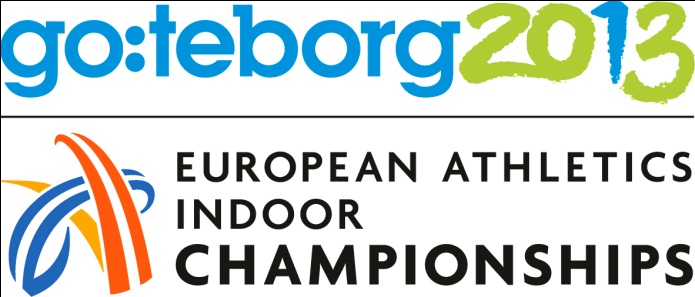 Pressinbjudan:Carro i FN-projekt under inomhus-EMTräffa Carolina Klüft som berättar om sitt FN-projekt i samarbete med inomhus-EM i friidrott 2013.Dessutom finns på plats en del av svenska friidrottslandslaget som kommer stötas av en ny samarbetspartner till inomhus-EM. Medverkar gör också Anders Albertsson, generalsekreterare Svenska Friidrottsförbundet.Tid: Torsdag 14 juni, kl 13.00Plats: Friidrottens hus, GöteborgVälkomnaMer information: Stefan Gadd, Göteborg & Co, Tel: 031-3684030